.Aanmeldformulier v.v. H.J.S.C., seizoen 2022 – 2023Naam:								Telefoonnummer:Adres:								Geboortedatum:
                                                                                     Geboorteplaats:Postcode/ Woonplaats:					E-mailadres:Beste sportvriend, Welkom bij v.v. H.J.S.C. Bij dezen enige informatie over onze mooie dorpsclub. De contributie bedraagt voor de senioren m/v (geboren vóór 01-01 2004) € 140,- + € 35,- wasgeld. Niet spelende leden (wel lid van de K.N.V.B.) betalen € 25,- per jaar. Deeltijd voetballen (35+ en 45+/ 7x7) is ook mogelijk, hiervoor bedraagt de contributie € 65,- + € 10,- wasgeld.Ik meld mij aan als:0 Senior (€ 175,-).0 Deeltijd lid (€ 75,-).0 Alleen trainen (€ 40,-).0 Niet spelend (€ 25,-).0 Ik betaal de contributie per automatische incasso en machtig de club de contributie automatisch af te schrijven(IBAN NL______________________).0 Ik maak zelf de contributie vóór 1 november 2022 seizoen over(rekeningnummer v.v. H.J.S.C. NL32RABO0328800864).Er kunnen (team)foto's van u worden gemaakt en gepubliceerd op www.hjsc.nl. Bij het ondertekenen van dit formulier gaat u akkoord met eventuele publicatie van foto’s en vermelding van bij de teaminfo. Voor meer informatie omtrent de verwerking van bovenstaande gegevens wordt verwezen naar onze privacy policy welke is te vinden op www.hjsc.nl.Naam en handtekening: 					Datum:___________________________________________________________________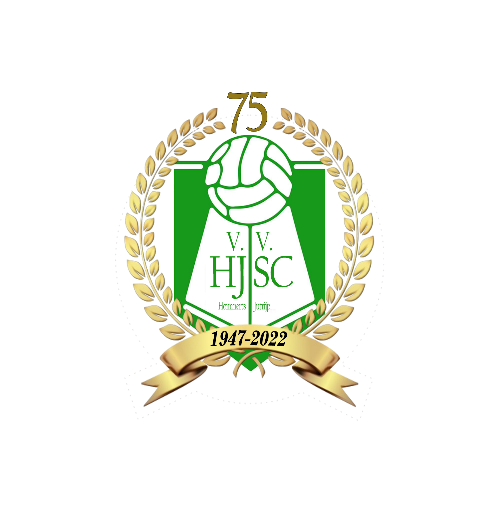 Met vriendelijke groet,Secretaris v.v. H.J.S.C.Marijke van PeltDe Hoep 478622 XM HommertsE: Secretaris@HJSC.nl